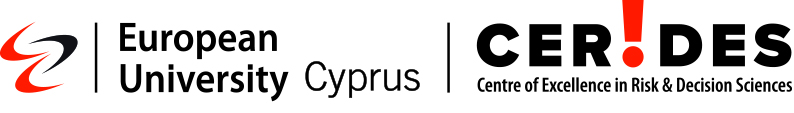  Topic  Topic Call Identifier MSCA-IF-2018: Individual Fellowships Call Deadline Sep., 2018 Partner search deadline Aug 20th, 2016 PROJECT DESCRIPTION Proposal Outline: Marie Sklodowska-Curie Individual Fellowships in safety management The Centre for Risk and Decision Science (CERIDES) http://cerides.euc.ac.cy at European University Cyprus is looking for a talented postdoc/scientist in the field of safety science in the framework of the MSCA-IF-2018 program. Research topic Perceptions of employees of the importance of safety in the energy industry.  Personal requirements/qualifications The MSCA-IF program supports experienced researchers for a full time period between 12 and 24 months. Personal requirements/qualifications include: - Fulfilment of the eligibility criteria as in the guide for applicants for the MSCA-IF program; - Eligible researchers can be of any nationality and must not have resided or carried out their main activity in Cyprus for more than 12 months since September 2013; - PhD degree or at least 4 years of research experience (full-time equivalent) in safety science, risk or related fields; - Previous experience in the safety science field and a strong publication record is an asset - Independence and creative thinking - Fluency in English, willingness to learn Greek. Contact details: Prof. George Boustras, G.Boustras@euc.ac.cy